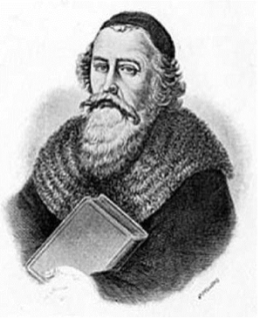 Навчання юнацтва буде відбуватися легко, якщо:взятися за нього своєчасно, не чекаючи поки розум піддасться зіпсованості;воно буде протікати з належною підготовкою розумів;під час навчання йти від більш загального до більш конкретного;від більш легкого до складного;ніхто не буде обтяжений надмірною кількістю матеріалу, що підлягає вивченню;у всьому рухатимуться вперед, не кваплячись; розуму не нав'язуватимуть нічого такого, що не відповідатиме віку і методу навчання;усе передаватиметься через зовнішні відчуття;для безпосередньої користі;усе постійно одним і тим же методом.Я.А.Коменський    Неможливо навчити дитину, якщо їй нецікаво, якщо вона не захоплена процесом пізнання. Думаю, що кожен учитель погодиться, що головними складовими успішної взаємодії на уроці є - переконаність в тому, що кожна дитина творча особистість і потрібні  вміння зацікавити дитину. Способів зробити це більш ніж достатньо. Один з цих способів - використання міжпредметних зв'язків у навчанні.Актуальність міжпредметних зв'язків у шкільному навчанні очевидна. Вона обумовлена ​​сучасним рівнем розвитку науки, на якому яскраво виражена інтеграція суспільних, природничих і технічних знань. Інтеграція наукових знань, у свою чергу, пред'являє нові вимоги до фахівців. Зростає роль знань людини в області наук, суміжних зі спеціальністю, і умінь комплексно застосовувати їх при вирішенні різних завдань.    Згідно з графіком колективних та групових форм методичної роботи з педкадрами на ІІ семестр 2016 - 2017 навчального року, 24 березня 2017 року на базі КЗ «Малоянисольська загальноосвітня школа І-ІІІ ступенів імені Балабана В.В.» відбувся  семінар-кругозір з теми «Міжпредметна інтеграція знань – шлях до формування ключових компетентностей учнів» для заступників директорів з навчально-виховної роботи загальноосвітніх закладів району.На семінарі були присутні директор КЗ «Методичний центр» Антикало С.М., головний спеціаліст відділу освіти Нікольської райдержадміністрації Токарєв В.О., заступники директорів з навчально-виховної роботи загальноосвітніх закладів Нікольського району.Метою встановлення міжпредметних інтегрованих знань є формування ключових компетентностей учнів, що включає в себе мотивацію самостійної навчальної та пізнавальної діяльності учнів, підготовку до ЗНО.Путівник семінаруСторінка І –  «Гостинна»       - зустріч і реєстрація учасників;Сторінка ІІ – «Методична»    -  урочисте відкриття семінару (державний Гімн України)                                                                                                   вступне слово директора КЗ «Методичний центр» Антикало С.М.- доповідь директора школи Темір В.М. з теми «Організація роботи сучасного навчального закладу»;- доповідь заступника директора з НВР Чеграхчі В.П. «Інтеграція в навчанні – інтеграція в житті».Перегляд виставки методичних матеріалів.Сторінка ІІІ – «Практична»   10:30 – 12:20Сторінка ІV  –  «Лірична»       Учитель вищої категорії, «старший учитель» Шаблінська Галина МиколаївнаПрезентація книги поета-земляка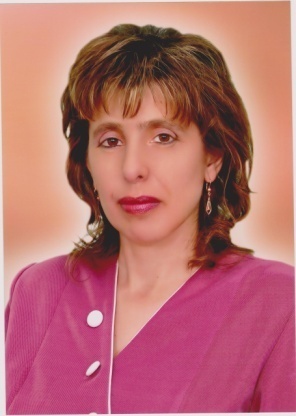 Василя Васильовича Галла    «Не грусти, когда нагрянет буря»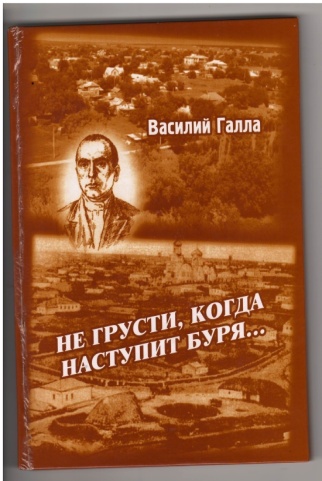 Сторінка V  –  «Аналітична»       Аналіз відвіданих уроків та заходів (вчителі, заступники, гості)Підведення підсумків семінару – кругозору,вироблення рекомендацій.Підбиваючи підсумки роботи, учасники семінару-кругозору  підкреслили його високий науковий рівень, творчий підхід адміністрації школи, педагогів до підготовки семінару, практичну значимість інтенсивних міжпредметних інтеграційних процесів в навчальному закладі.   Хочеться відзначити, що інтеграція предметів в сучасній школі - реальна потреба часу, необхідна всім тим, хто зацікавлений у формуванні всебічно розвиненої особистості, а також всім, хто займається питаннями педагогічної освіти.Принципи інтегрованого навчання перебувають у постійному оновленні. Становлення розпочате з часів Я.Коменського продовжилося, намітилися нові тенденції у розвитку цих зв’язків.Пам’ятайте гасло, яким повинен керуватись учитель у будь-яких своїх починаннях і пошуках: «Учителю! Не зашкодь духовному і фізичному здоров’ю дитини». Творчу людину може виховати лише творчий педагог. Директор КЗ «Методичний центр»                                                                       С.М.Антикало          Українці   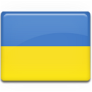           Українці   10:304 кл., Татар О.В., Інтегрований урок «Культурна спадщина народу. Сім чудес України»10:559 кл., Шишман Н.Г., Прищепа К.І., Інтегрований  урок з біології  та фізики «Зорова сенсорна система»11:352 кл., Абузова Т.І., Інтегрований  урок «Весна квітуча»12:0011 кл., Папазова А.В., (історія України)  «Село Малоянисоль у 1945-1991 рр.»         Іноземці 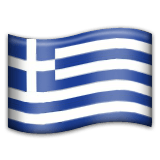          Іноземці 10:302 кл., Абузова Т.І., Інтегрований  урок «Весна квітуча»10:5511 кл., Папазова А.В., (історія України)  «Село Малоянисоль у 1945-1991 рр.»11:354 кл., Татар О.В., Інтегрований урок «Культурна спадщина народу. Сім чудес України»12:009 кл., Шишман Н.Г., Прищепа К.І., Інтегрований  урок з біології  та фізики «Зорова сенсорна система»